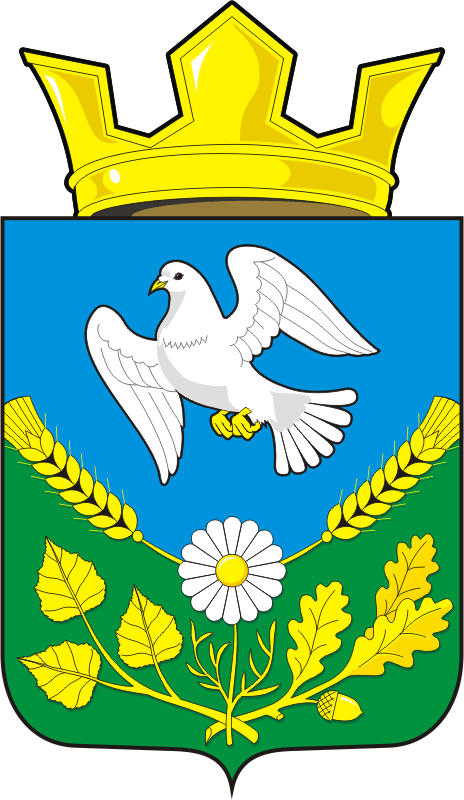 АДМИНИСТРАЦИЯ НАДЕЖДИНСКОГО СЕЛЬСОВЕТА САРАКТАШСКОГО РАЙОНА ОРЕНБУРГСКОЙ ОБЛАСТИП О С Т А Н О В Л Е Н И Е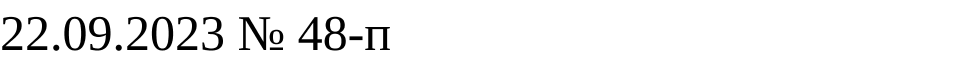 О плане работы  администрацииМО Надеждинский сельсовет на четвертый квартал 2023 год1.Утвердить план работы администрации МО Надеждинский сельсовет на четвертый квартал 2023 год /прилагается/     2.Постановление вступает в силу после его подписания.3.Контроль за исполнением настоящего постановления возложить на специалиста 1 категории Яковлеву Ю.Л.  Глава муниципального образования                                                О.А.Тимко 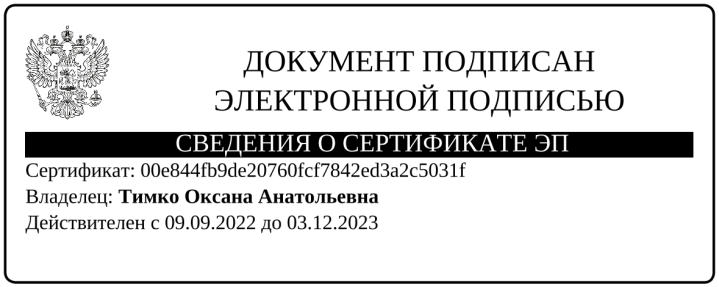 Разослано: администрации р-на, администрации сельсовета, прокурору р-на, в дело                                           Приложениек постановлению администрации  МОНадеждинский сельсовет от 22.09.2023 № 48-пПЛАНработы администрации  МО Надеждинский сельсоветна четвертый квартал 2023 год.№п/пНаименование мероприятийСрок выполненияОтветственные12341. Заседание Совета депутатов сельсовета:1. Заседание Совета депутатов сельсовета:1. Заседание Совета депутатов сельсовета:1. Заседание Совета депутатов сельсовета:1.2.3.4.- Об итогах исполнения бюджета  за 9 месяцев 2023 год;- «О проекте бюджета Надеждинского сельсовета на 2024 год и плановый период 2025 и 2026 годы в первом чтении»;-«О передаче к осуществлению части  полномочий администрации Надеждинского сельсовета, администрации муниципального  образования Саракташский район на 2024 г»;- О внесении изменений в Положение о земельном налогеНоябрь Тимко О.А./глава сельсовета/1.2.3.- Прогноз социально-экономического развития администрации сельсовета на 2024 г.;-О  бюджете Надеждинского сельсовета на 2024 год и плановый период 2025 и 2026 годы;-О плане работы  Совета депутатов на 2024 год.ДекабрьТимко О.А./глава сельсовета/2. Провести аппаратное совещание у главы администрации:2. Провести аппаратное совещание у главы администрации:2. Провести аппаратное совещание у главы администрации:1.2.3.4.5.- О пожарной безопасности в осеннее – зимний период 2023/2024 гг.;- Представление дорожной карты по ремонту и строительству пожарных гидрантов  на территории поселения;- О готовности к отопительному сезону;- О выполнении  документов, стоящих на контроле в администрации сельсовета;- Представление проекта программы летнего отдыха детей 2024 г.ОктябрьТимко О.А./глава сельсовета/Яковлева Ю.Л./специалист сельсовета/;Никитина И.С. /директор МОБУ Надеждинская СОШ/1.2.3.4.- Информация по исполнению 518-ФЗ по выявлению правообладателей раннее учтенных объектов недвижимости;- О проведение разъяснительной профилактической работы с населением по выявлению и предупреждению терроризма и экстремизма;- «О проекте бюджета Надеждинского сельсовета на 2024 год и плановый период 2025 и 2026 годы в первом чтении».- Отчёт работы школы по направлению «Движение первых»;НоябрьТимко О.А./глава сельсовета/Никитина И.С/директор школы/1.2.3.4.-Об итогах работы за 2023  г. и планы на 2024г.;- О мерах по обеспечению пожарной безопасности в период новогодних и рождественских праздников в 2023-2024 годов;-О проведении Новогодних праздников и проведение конкурса «Новогоднее настроение» на лучшее оформление придомовых территорий;- О занятости  детей и подростков в дни зимних каникул.ДекабрьТимко О.А./глава сельсовета/Руководители учрежденийРуководители учреждений3.   Рассмотреть  вопросы у главы  администрации:3.   Рассмотреть  вопросы у главы  администрации:3.   Рассмотреть  вопросы у главы  администрации:3.   Рассмотреть  вопросы у главы  администрации:1.2.3.- О готовности к отопительному сезону;-О соблюдении теплового режима в учреждениях сельсовета;- Разработка и обсуждение программы летнего отдыха детей 1-9 кл.;ОктябрьТимко О.А./глава сельсовета/Руководители учреждений1.2.3.- Организация работы по сбору гуманитарной помощи участникам СВО;- Изучение потребностей семей мобилизованных и оказание помощи в решении проблем;-О проведении Дня Матери.НоябрьТимко А.В./заведующая ДК/Мисько И.А. /заведующая Яковлевского клуба/1.2.3.-Об организации зимней оздоровительной компании  школьников;- О проведении Новогодних праздников и проведение конкурса «Новогоднее настроение» на лучшее оформление придомовых территорий.ДекабрьТимко А.В./заведующая ДК/ Никитина И.С./директор школы/4. Провести заседание комиссии:4. Провести заседание комиссии:4. Провести заседание комиссии:4. Провести заседание комиссии:1.-Совет ветеранов1 раз 3 месяцаЛигостаева Н.А./пред. комиссии/.2.- Совет женщин;1 раз 3 месяцаХакимова С.Я./пред. комиссии/.3.- Совет молодежи;1 раз 3 месяцаШамхалова А.М./пред. комиссии/.4.- Административная комиссия;1 раз 3 месяцаТимко О.А./глава сельсовета./5.-Инспекции по делам несовершеннолетних1 раз 3 месяцаНикитина И.С./пред. комиссии/6.-Совет по профилактике правонарушений и преступлений при ОПОП1 раз 3 месяцаТимко О.А./глава сельсовета./7.-Санитарной комиссии.1 раз 3 месяцаТимко Н.В. /пред. комиссии/8.- ДНД.1 раз 3 месяцаТимошенко А.А./командир ДНД/5. Осуществить мероприятия:5. Осуществить мероприятия:5. Осуществить мероприятия:5. Осуществить мероприятия:1.«Изобретения, которыепотрясли мир» -информационный час;03.10.202315-00Тимко А.В./заведующая ДК/Шабанова Е.С./культорганизатор/2.«Порокам общества – НЕТ!» - акция против наркотиков в рамках акции «Подросток»;11.10.202315-00Тимко А.В./заведующая ДК/Шабанова Е.С./культорганизатор/3.«Один дома» -  виртуальное путешествие в рамках акции «Безопасность детства»;18.10.202314-30Тимко А.В./заведующая ДК/Шабанова Е.С./культорганизатор/4.«Единым духом мы сильны»  - тематический час;04.11.2023Тимко А.В./заведующая ДК/Шабанова Е.С./культорганизатор/5.«Осень» - конкурс рисунка;08.11.2023Мисько И.А. /заведующая клубом с.Яковлевка/6.«Уроки права – уроки жизни»-познавательная беседа;08.11.2023Тимко А.В./заведующая ДК/Шабанова Е.С./культорганизатор/7.«Сказочный герой»  - выставка поделок из соленого теста;11.11.2023Мисько И.А. /заведующая клубом с.Яковлевка8.«Уроки милосердия и доброты»  - беседа;15.11.2023Мисько И.А. /заведующая клубом/9.Моя родословная-игра, посвященная истории семьи ;16.11.202314-30Тимко А.В./заведующая ДК/Шабанова Е.С./культорганизатор/10.«Все краски мира для тебя»  - выставка рисунка;22.11.2023Мисько И.А. /заведующая клубом с.Яковлевка11.Мастер класс по изготовлению открытки для мам;23.11.2023Мисько И.А. /заведующая клубом с.Яковлевка12.«Все краски жизни для тебя»-выставка рисунков ;24.11.202315-00Тимко А.В./заведующая ДК/Шабанова Е.С./культорганизатор/13.«Для милых мам» — выставка творческих работ по ДПИ, посвященная Дню Матери;24.11.202315-30Тимко А.В./заведующая ДК/Шабанова Е.С./культорганизатор/14.«Мама милая моя» — праздничная концертная  программа , посвящённая Дню матери;24.11.202316-30Тимко А.В./заведующая ДК/Шабанова Е.С./культорганизатор/15.«Когда не нужно слов» - концерт посвященный Дню  Матери;25.11.2023Мисько И.А. /заведующая клубом с.Яковлевка16.«День красной ленточки»  - беседа;01.12.2023Мисько И.А. /заведующая клубом с.Яковлевка /культорганизатор/17.«Веселый хоровод снеговиков» - конкурс рисунков;06.12.2023Мисько И.А. /заведующая клубом с.Яковлевка18.«Героев помним имена»-урок мужества;08.12.202315-00Тимко А.В./заведующая ДК/Шабанова Е.С./культорганизатор/19.«Я леплю дед мороза»  - конкурс поделок из соленого теста;09.12.2023Мисько И.А. /заведующая клубом с.Яковлевка20.«Конституция - основной закон государства»-викторина ;12.12.202314-30Тимко А.В./заведующая ДК/Шабанова Е.С./культорганизатор/21.«Конституция основной закон»  - беседа;12.12.2023Мисько И.А. /заведующая клубом с.Яковлевка22.«Объемная снежинка» - мастер класс;16.12.2023Мисько И.А. /заведующая клубом с.Яковлевка23.«Подарок  к Новому году»-мастер -класс  (6+)  	19.12.202315-00Тимко А.В./заведующая ДК/Шабанова Е.С./культорганизатор/24.Игровая программа: «История новогодней игрушки»;20.12.2023Тимко А.В./заведующая ДК/Шабанова Е.С./культорганизатор/25.Конкурс рисунка: «Новогодняя елка»;23.12.2023Тимко А.В./заведующая ДК/Шабанова Е.С./культорганизатор/26.« Водим, водим хоровод»  - детский утренник;28.12.2023Тимко А.В./заведующая ДК/Шабанова Е.С./культорганизатор/27.«Новый Год стучится в двери» -праздничная концертная программа;30.12.202318-00Тимко А.В./заведующая ДК/Шабанова Е.С./культорганизатор/28.Новый год стучится – чудо приключится.31.12.2023Мисько И.А. /заведующая клубом с.Яковлевка